Mental Health Clinician0.8 FTEIf you have a passion for making a difference in the lives of young people aged 12 – 25 years, particularly those at risk of developing mental health issues and/or substance use disorders as well as young people who have economic and social recovery needs, then we want to hear from you.  We have a rewarding professional role available, based at our Murray Bridge Office.headspace Murray Bridge is seeking a Clinician 0.8 FTE with expertise and a passion for working with young people experiencing or at risk of experiencing more severe mental health concerns.This exciting position will see your role mostly working directly with the young people and their families to provide both direct therapeutic services and case management as needed.  This position will require some afterhours work on a weekly basis.To be eligible to apply for this position you must have allied health qualifications and Mental Health accreditation relevant to your professional background.Remuneration will be negotiated dependent on skills, experience and qualifications.  Our organisation offers generous salary packaging options, 5 weeks Annual Leave, TOIL and a flexible and supportive working environment. Job description and advice on how to apply can be obtained on our website: headspace.org.au/murraybridge.  All enquiries to suzannef@mmgpn.org.au  or  phone (08) 8531 2122. Applicants are requested to send a covering letter, addressing the key selection criteria, and resume to the Centre Manager Suzanne Fuzzard, PO Box 558, Murray Bridge 5253 or emailed to suzannef@mmgpn.org.au by COB Friday 28th February 2020.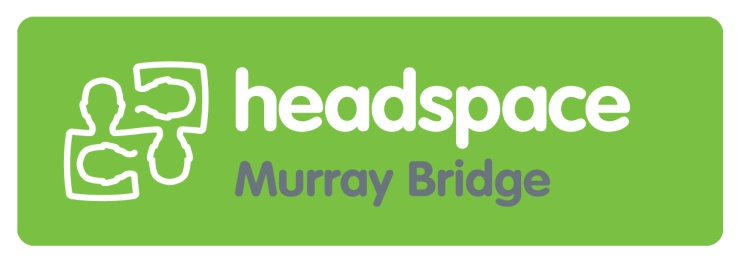 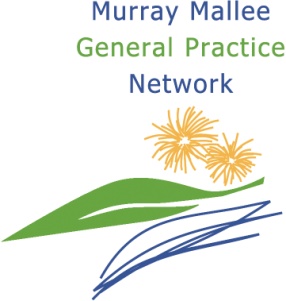 